Integrace cizího jazyka do výuky přírodovědných a odborných předmětů CLILZadání:Vytvořte v Inventoru model, výkres a animaci pro propagační účely šroubového svěráku dle zadaných hodnot. Svěrák má centrované upínání.Dáno:      Maximální upínací délka 120mm                Minimální upínací délka 0mm                Možnost upnutí válcových i rovinných ploch                Šířka čelistí 40mmTĚLO SVĚRÁKUČELIST S LEVÝM ZÁVITEMČELIST S PRAVÝM ZÁVITEMVŘETENO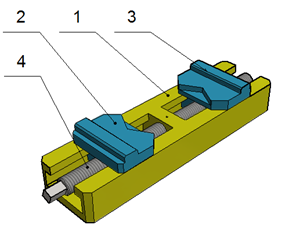 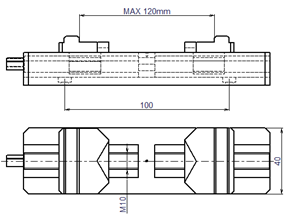 Základní slovíčka a fráze k tématu:Svěrák – der SchraubstockČelist svěráku – die BackeVřeteno – die SpindelTěleso (tělo) – der KörperLevý závit – die LinksgewindeZávit šroubu – die SchraubengewindeÚkol popsat funkci česky a v němčině:Aufgabe:Erstellen Sie in Inventor ein Modell, eine Zeichnung und eine Animation für einen Schraubstock Werbung. Der Schraubstock hat zentriertes Backen.gegebene Mesung:Klemmlänge max. 120mmKlemmlänge min 0mmMöglichkeit zum Spannen von zylindrischen und ebenen FlächenBackenbreite 40mmVideo v německém jazyce:https://slideplayer.org/slide/1286698/„Směřujeme k výuce s využitím metody 
CLIL na střední odborné škole“.(2018-1-CZ01-KA101-047503)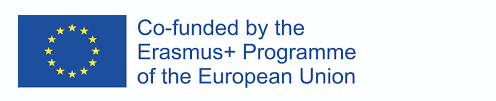 Vyučující:Čestmír SuchoňAktivita č. 11Předmět:Seminář z grafické komunikaceTéma:Zadání vizualizačního cvičení v němčině, klíčová slovíčka k tématuDatum:8.3.2019Forma: pracovní list